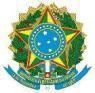 INSTITUTO FEDERAL DE EDUCAÇÃO, CIÊNCIA E TECNOLOGIA DA PARAÍBAREITORIAEDITAL PROEXC Nº 41/2023SELEÇÃO SIMPLIFICADA PARA DISCENTE BOLSISTA DE PROJETO DE EXTENSÃO DA REITORIAProjeto - NEGEDIS - Núcleo de Gênero e Diversidade do IFPB Campus Avançado CabedeloCentoANEXO ICARTA DE INTENÇÃO E VIVÊNCIA TEÓRICO OU PRÁTICA COM A TEMÁTICA DO NEGEDISNome: ____________________________________________________Curso: ____________________________________________________Descrever abaixo, de maneira detalhada, a motivação de participar, como bolsista, do projeto acima descrito, bem como sinalizar experiências teóricas ou práticas com o tema diabetes (até 30 linhas)